Русский язык. Вариант 5 - ГОтметь «V» ряд, в котором слова записаны в алфавитном порядке. □ бумага, часовщик, коробка, сумка
□ альбом, йогурт, отвёртка, телефон
□ ремень, салфетки, баклажан, принтер,
□ банан, магазин, снегопад, монета.Прочитай слова. Сравни в этих словах количество звуков и букв. Запиши слова в соответствующий столбик таблицы.рыжая,  вьюга,  смелая,  енот,  весёлый,  муравей,  мальки,  макушка,  ЕгорОтметь «V» два правильных утверждения о звуковом  составе слова  верблюд.  В слове верблюд количество звуков равно количеству букв.  В слове верблюд три согласных звука.  В слове верблюд буква  е  обозначает два звука.  В слове верблюд последний звук согласный глухой.Отметь «V» правильные утверждения о составе слова.  Слово может состоять из приставки, корня, окончания.  Слово может состоять из приставки, суффикса, окончания.  Слово может состоять из приставки, корня, суффикса, окончания.  Слово может состоять из приставки, окончания.Отметь «V» группу родственных слов:  горе, горевать, горький, горько, горюшко  дело,  делать,   подарить,   подделка  скворец,   скворечник,   скворцы,   скворцу   ночка,  ночевать,  ноченька,  ночной, переночевалОтметь «V» слово, которое соответствует схеме:    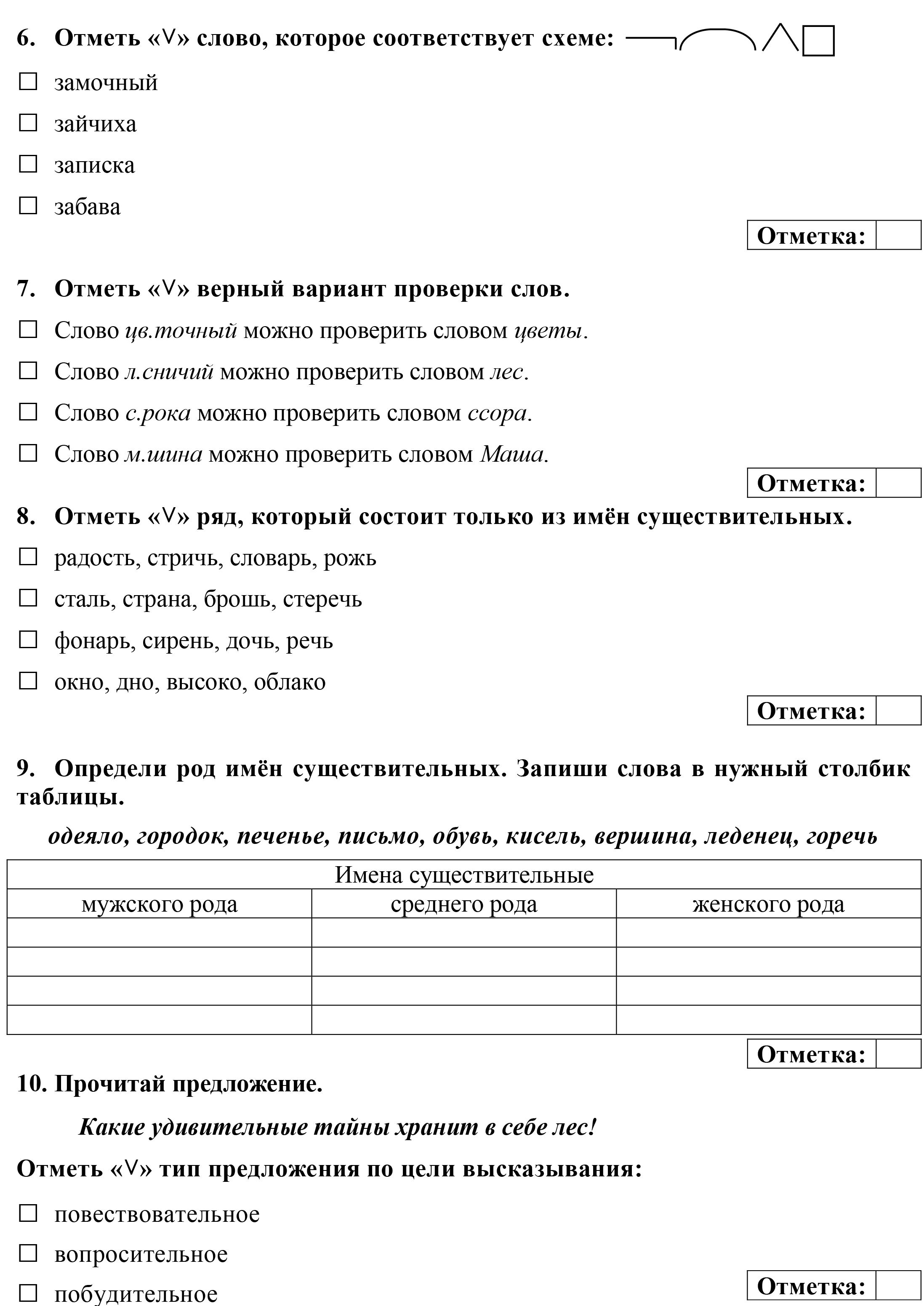   полюшко поезд  помощник  прибрежнаяОтметь «V» верный вариант проверки слов.  Слово   м…кушка  можно проверить словом   мак.  Слово  скв…рец  можно проверить словом  вор  Слово  л…бёдушка  можно проверить словом  лебедь  Слово  с…дел  можно проверить словом  селОтметь «V» ряд, который состоит только из имён существительных.  пять,  пятёрочка,  пятый,  Пятачок  молчание,  молчун,  мочалка,  молчанка, молчунья  весы,  подвеска,  взвешивание,  вывесить  море,  морской,  морячка,  берегОпредели род имён существительных. Запиши слова в нужные таблицы.сосняк,  дубрава,  муравей,  тетрадь,  кольцо,  карусель, дно,  обруч,  ключ, грязь, полотенцеПрочитай предложение.           В густой чаще прячутся от людей дикие звери.Отметь «V» тип предложения по цели высказывания:  вопросительное  повествовательное  побудительное11. Прочитай предложение. Найди и подчеркни подлежащее и сказуемое.Я сорвал со старого дерева большое сочное яблоко.12. Выпиши из предложения три словосочетания.Вечером Ёжик смотрел на освещённую светом долину.___________________________________________________________________________________________________________________________________________________________________________________________________13.  Прочитай текст.                                            Капля в море

      Мы как-то раз поймали в море черепаху. Она была большой-пребольшой. Не черепаха, а настоящий домик на косолапых ножках.
      Посадили мы эту черепаху на палубу. А она вдруг расплакалась. Утром плачет, вечером плачет и в обед тоже кап-кап… Укатилось солнышко в море – черепаха плачет. Ей солнышко жалко. Погасли звезды – снова плачет. Жалко ей звездочек.
      Нам тоже стало жалко черепаху. Мы отпустили её в синее море. Потом узнали: обманула она нас… Ничего ей не жалко было. Плачут черепахи потому, что живут в море. Вода в море соленая. Лишнюю соль из воды черепахи и выплакивают. ( По Г.Цыферову).	Составь план прочитанного текста.________________________________________________________________________________________________________________________________________________________________________________________________14.  Запиши основную мысль текста. В твоей записи должно быть 2-3 предложения._________________________________________________________________________________________________________________________________________________________________________________________________________________________________________________________________________________________________________________________________________________________15* Определи, какие части слова есть в записанных ниже словах. Запиши эти слова в нужный столбик таблицы. Дополни каждый столбик своим примером.позеленел, грибник,  галчата,  дорога,  мышиный,  местность, берёзой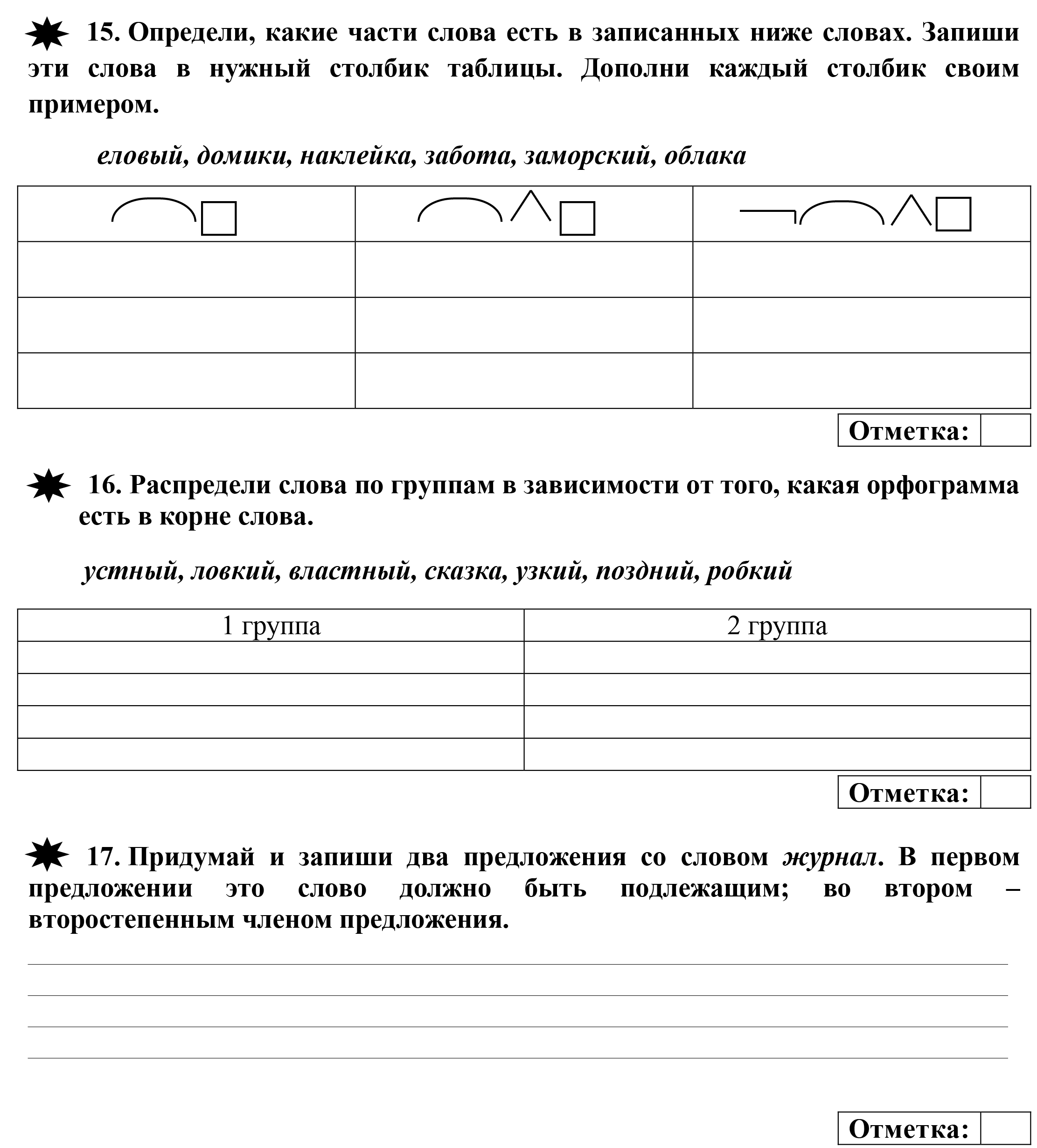 16* Распредели слова по группам в зависимости от того, какая орфограмма есть в корне слова.капустный,  вестник,  травка,  броский,  поздний,  прелестный,  подружка, устный, берёзка, ногти17* Придумай и запиши два предложения со словом  дерево.  В первом предложении это слово должно быть подлежащим;   во втором – второстепенным членом предложения. _________________________________________________________________________________________________________________________________________________________________________________________________________________________________________________________________________________________________________________________________________________________Количество звуковравно количеству буквЗвуков больше, чем буквЗвуков меньше, чем буквИмена существительныеИмена существительныеИмена существительныемужского родасреднего родаженского рода1 группа2 группа